Протокол №7Об итогах закупа медицинских изделий на 2020 год         Время -11.00 ч. В соответствии с приказом НАО «Казахский национальный медицинский университет имени С.Д. Асфендиярова» от  18.03.2020 года за № 147 «Об утверждении тендерной документации и тендерной комиссии» в составе:проведено заседание и подведены итоги тендера по закупу  медицинских изделий на 2020 год. Сумма, выделенная для данного тендера по закупу медицинских изделий, составляет  106 300 000,00 (сто шесть миллионов триста тысяч) тенге. Наименование и краткое описание товара:Наименование, местонахождение и квалификационные данные потенциальных поставщиков, представивших тендерные заявки:Потенциальными поставщиками предложены следующие цены и другие условия каждой тендерной заявки в соответствии с тендерной документацией:Тендерная комиссия, оценив и сопоставив тендерные заявки, проверила соответствие потенциальных поставщиков квалификационным требованиям и требованиям тендерной документации, на основе предоставленной ими информации:Тендерная заявка ТОО «ГИЗА-ФАРМ» -  соответствует;Тендерная заявка ТОО «КазМедГруп» -  соответствует;Тендерная заявка ТОО «EGRO»  соответствует;Тендерная заявка ТОО «Arkau Innovation» -  соответствует;Наименование и местонахождение победителя тендера по каждому лоту и условия, по которым определен победитель, с указанием торгового наименование:Экспертная комиссия не привлекалась.По результатам рассмотрения тендерная комиссия решила:В соответствии с пунктом 85 Правил признать тендер по лоту №1 состоявшимся и определить победителем ТОО «EGRO» на общую сумму 55 600 000,00 (пятьдесят пять миллионов шестьсот тысяч) тенге.В соответствии с пунктом 85 Правил признать тендер по лоту №2 состоявшимся и определить победителем ТОО «КазМедГруп» на общую сумму  49 920 000,00 (сорок девять миллионов девятьсот двадцать тысяч) тенге.    Организатору Тендера в соответствии с параграфом 6 Правил в течение пяти календарных дней со дня подписания настоящего протокола направить победителю тендера подписанный договор, который должен быть подписан Поставщиком в течение десяти рабочих дней с момента получения договора. 8.   Тендерные заявки не отзывались, изменения не вносились.Председатель тендерной комиссии       ______________                                 Сенбеков М.Т.Заместитель председателя тендерной комиссии                                 ______________                                 Тажиев Е.Б.Член тендерной комиссии                      ______________                                   Утегенов А.К.Член тендерной комиссии                     ______________                                    Адилова Б.А.   Член тендерной комиссии                    ______________                                      Ахмет А. Н.  Секретарь тендерной комиссии        _______________                                      Айдарова А.О.      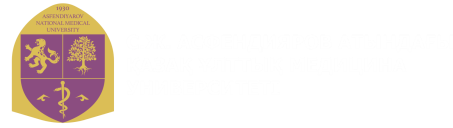 "С.Д. Асфендияров атындағы Қазақ ұлттық медицина университеті" Коммерциялық емес акционерлік қоғамы
Некоммерческое акционерное общество "Казахский национальный медицинский университет имени С.Д. Асфендиярова""С.Д. Асфендияров атындағы Қазақ ұлттық медицина университеті" Коммерциялық емес акционерлік қоғамы
Некоммерческое акционерное общество "Казахский национальный медицинский университет имени С.Д. Асфендиярова"17 апреля  2020 года                                       город АлматыПредседатель тендерной   комиссии:Сенбеков М.Т.Исполнительный проректорЗаместитель председателя                           тендерной комиссии:Тажиев Е.Б.Руководитель университетской клиникиЧлены тендерной комиссии:Секретарь тендерной комиссии:                  Утегенов А.К.Адилова Б.А.Ахмет А. Н.Айдарова А.О.Руководитель департамента экономики и финансовРуководитель отдела лекарственного обеспеченияЮрист юридического управленияГлавный специалист отдела по работе с общими закупками№ лотаНаименование товараКол-воСумма, выделенная для закупа1Кровать функциональная двухсекционная в комплекте20056 000 000,002Аппарат наркозно-дыхательный250 300 000,00№Наименование потенциальных поставщиковАдрес местонахожденияпотенциальных поставщиковДата и время предоставления тендерных заявок1ТОО «ГИЗА-ФАРМ»г. Алматы, ул. Луганского, д. 54/1 литер В06.04.2020 г., 11 часов 45 мин2ТОО «КазМедГруп»г. Алматы, ул. Лобачевского 78А06.04.2020 г., 12 часов 30 мин3ТОО «EGRO»г. Алматы, ул. Баишева 3-а06.04.2020г., 17 часов 00 мин4ТОО «Arkau Innovation»г. Алматы, ул. Коммунальная 3А06.04.2020г., 17 часов 15 мин№лотаНаименование товараЕд. измКол-воЦенаТОО «ГИЗА-ФАРМ»ТОО «КазМедГруп»ТОО «EGRO»ТОО «Arkau Innovation»1Кровать функциональная двухсекционнаяв комплектешт200280 0002780002800002Аппарат наркозно-дыхательныйшт225 150 00025 100 00024 960 000№Наименование товара Единица измеренияКол-воЦенаПобедитель/основаниеТорговое наименование, цена1Кровать функциональная двухсекционнаяв комплектешт200280 000ТОО «EGRO»       278 0001Кровать функциональная двухсекционнаяв комплектешт200280 000п. 85 Правил – на основе наименьшей ценыКровать медицинская многофункциональная LISA LE-1-023 (Казахстан)2Аппарат наркозно-дыхательныйшт225 150 000ТОО «КазМедГруп»24 960 0002Аппарат наркозно-дыхательныйшт225 150 000п. 85 Правил – на основе наименьшей ценыАнестезиологическая система Carestation 620/650/650 с А1 принадлежностями